SumDirections: This program accepts two integer values from the user and returns the sum of these values. The program uses a while-loop to continually ask the user if they would like to enter two more values. A sample printout: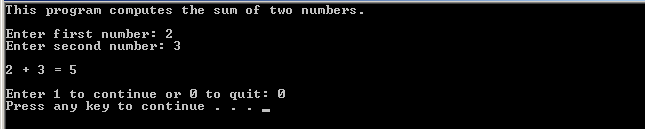 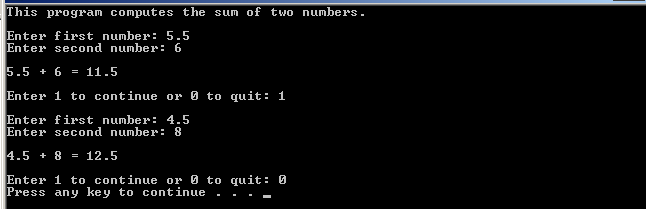 